Preis für vorbildliche Lehre 2023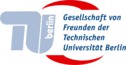 Was ist der Preis für vorbildliche Lehre?Die Gesellschaft von Freunden der TU Berlin lobt jährlich einen Preis für vorbildliche Lehre mit wechselnden thematischen bzw. fachlichen Schwerpunkten aus. Der Lehrpreis für 2023 wird für besonders innovative und studierendenzentrierte Inverted bzw. Flipped Classroom Formate vergeben. Das Preisgeld beträgt 4000 € und soll in der Lehre entsprechende Verwendung finden.Warum werden Inverted Classroom Formate ausgezeichnet?Im breiten Spektrum an hybriden bzw. digital unterstützen Lehr- und Lernformate bietet das Inverted Classroom Format großes Potenzial für die Lernmotivation und den -erfolg der Studierenden. Ein Ergebnis der Ziethener Klausurtagung 2022 zum Thema „Was bleibt anders? – Lehren und Lernen im neuen Normal“ war, die Konzeption und Umsetzung von Inverted Classroom Formaten gezielt zu unterstützen und als Best Practice Modell sichtbar zu machen. Diesen Grundgedanken greifen die Freunde der TU Berlin bei der Ausschreibung des Lehrpreises 2023 auf.Die Grundidee des Inverted Classroom Modell ist es, die Inhaltsvermittlung, die traditionell gemeinsam vor Ort mit dem*der Lehrenden stattfindet, und das Üben und Vertiefen, das zu Hause allein erledigt wird, zu vertauschen. Darüber hinaus gibt es keine allgemeingültige Definition dieses Lehr-/Lernformats, weshalb es sowohl in der Konzeption, als auch in der konkreten Umsetzung durchaus Unterschiede gibt. Ziel des Preises ist es, besonderes erfolgreiche und für Studierende ansprechende Formate an der TU Berlin sichtbar zu machen und so Anstöße für deren Verbreitung zu geben. Abbildung 1: Inverted Classroom Prinzip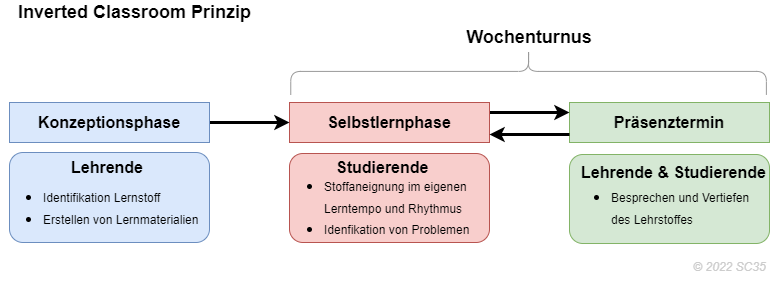 In der Konzeptionsphase identifizieren die Lehrenden Inhalte, die sich zum Selbstlernen eignen. Hier ist entscheidend, wie Lehrende den Lehrstoff didaktisch sinnvoll und technologieunterstützt im Lernmaterial aufbereiten können. In der Selbstlernphase erarbeiten sich die Studierenden an Hand von bereitgestellten Lernmaterialen den Lehrstoff selbst. Das Ziel ist es, im Präsenztermin (Lehrveranstaltungstermin) Zeit für Verständnisfragen und das gemeinsame Lernen und das Anwenden des neu Gelernten zur Verfügung zu haben.Lehr- und Lernformen nach dem Inverted Classroom Prinzip werden die folgenden positiven Wirkungen zugeschrieben:Die Studierende können ihr Lerntempo und ihre Lernstrategie (z.B. Wiederholung) selbst bestimmen.Bei den Studierenden entsteht vertieftes Wissen durch die eigenständige Aneignung als auch durch das (kollaborative) Lösen von Problemen und die Anwendung von Erlerntem in neuen Situationen.Lehrenden eröffnen sich neue Möglichkeiten, den Präsenztermin lernzentriert zu gestalten, auf Probleme der Studierenden einzugehen und aktivierende Aufgaben durchzuführen.Erstellte digitale Lernmaterialien sind wiederverwertbar und schnell anpassbar an inhaltlich ähnliche Lehrveranstaltungen.Wer kann sich bewerben?Bewerben können sich Inverted Classroom Formate in der Lehre, dieals Module oder Bestandteil von Modulen (Pflicht, Wahlpflicht, freie Wahl) mit Leistungspunkten in der Moduldatenbank MTS vorhanden sind,laut Bestätigung (s.u.) der Fakultäten in den vergangenen zwei Semestern (SoSe 2022 und/oder WiSe 2022/2023) stattgefunden haben.Ausgeschlossen sind Projekte in Weiterbildungsstudiengängen.Näheres zum Bewerbungsverfahren (z.B. Jury, Ablauf, Fristen, Downloads) finden Sie unter Direktzugang: https://www.tu.berlin/go151051/ Aus Sicht der Jury ist die Einschätzung der Studierenden besonders wichtig. Wenn vorhanden, legen Sie bitte Ergebnisse aus der Lehrveranstaltungsevaluation als Anhang bei. Alternativ oder auch zusätzlich können Sie auch einen ISIS Fragebogen nutzen, mit dem Sie nachträglich die Teilnehmer befragen können. Eine Vorlage finden Sie unter: https://www.tu.berlin/go151051/ Bewerbung einreichenSpeichern Sie Ihren ausgefüllten Bewerbungsbogen mit einem Veranstaltungsbezogenen Kürzel ab. Bitte mailen Sie den ausgefüllten Bewerbungsbogen als Worddatei bis zum 15.05.2023 an: E-Mail: lehrpreis@sc.tu-berlin.de 
Betreff: Bewerbung Lehrpreis 2023 LV Namenskürzel. Senden Sie die E-Mail mit dem ausgefüllten Bewerbungsbogen parallel bitte an den Ansprechpartner/die Ansprechpartnerin Ihrer Fakultät. Gültige Bewerbungen benötigen den Stempel der Fakultät, die damit die Unterstützung des Angebots bestätigt. Die Kontaktdaten finden Sie unten in der Tabelle.Bestätigung der FakultätHiermit bestätigt die Fakultät die vorliegende Bewerbung um den Preis für vorbildliche Lehre 2023 und unterstützt die Bewerbung.________________________________Unterschrift und Stempel der FakultätBewerbungsbogenAngaben zu Ihrem Inverted Classroom FormatFakultätNameKontaktFakultät IIna Charlotte Haasefh4-1@fsc1.tu-berlin.de Fakultät IIMarcel Königmarcel.koenig@tu-berlin.deFakultät IIISilke Müllerssilke.muellers@tu-berlin.deFakultät IVManuela Gadowmanuela.gadow@tu-berlin.de Fakultät VAndré Schelewskyandre.schelewsky@tu-berlin.deFakultät VIPia Wagner-Schelewskypia.wagner@tu-berlin.de Fakultät VIIDagmar Bauerdagmar.bauer@tu-berlin.deOrganisatorische Daten zur LehrveranstaltungOrganisatorische Daten zur LehrveranstaltungTitel der Lehrveranstaltung(en)Verantwortliche*r Lehrende*rWeitere BeteiligteAnzahl der StudierendenAn wen richtet sich das Lehrangebot (Studiengänge, Bachelor und /oder Master)?Link im Modultransfersystem (MTS):Kontaktdaten für RückspracheKontaktdaten für RückspracheAnsprechpartner*inFachgebietFakultätTelefonE-MailIm Folgenden werden Leitfragen zu Ihrem Inverted Classroom Format gestellt. Diese Leitfragen dienen als Richtschnur für die Juryentscheidung. Bitte nehmen Sie dazu kurz Stellung, bezogen auf Ihre Lehrveranstaltung. 
Ausfüllhinweis: Falls ein Aspekt in Ihrer Lehrveranstaltung keine Rolle spielt, vermerken Sie dies entsprechend. Die Leitfragen sind so formuliert, dass eine große Bandbreite von typischen Handlungen und Methoden des Inverted Classroom Format abgebildet werden. Es muss nicht jede Handlung/Methode in Ihrer Lehrveranstaltung stattfinden.Konzeptionsphase A.1 Warum haben Sie sich bei dieser Lehrveranstaltung für das Inverted Classroom Format entschieden?A.2 Wie identifizieren Sie den Lehrstoff, den sich die Studierenden selber erarbeiten sollen?A.3 Welche Selbstlernmaterialien wurden für diese Lehrveranstaltung zur Verfügung gestellt (z.B. Videos, Audios, Skripte andere Formate)? Siehe auch D1 und D2.Unterstützung der Selbstlernphase B.1 GENERELL: Wie unterstützen Sie die Selbstlernphase der Studierenden?B.2 STRUKTURIERUNG: Inwiefern werden klare zeitliche Abläufe, inhaltliche Strukturen oder Schwerpunktsetzungen den Studierenden zur Verfügung gestellt?B.3 INHALTLICHE HILFESTELLUNGEN: Gibt es zusätzliche Angebote wie zum Beispiel Advance Organizer, Leitfragen, Hypervideos (mit interaktiven Inhaltsverzeichnissen oder weiterführenden Informationen), Zusatzmaterialien wie Lückentexten usw., welche die aktive Auseinandersetzung mit den Inhalten fördern?B.4 ANREIZSYSTEME/SELBSTTEST: Gibt es während der Selbstlernphase Angebote zur Überprüfung und Selbstkontrolle, inwiefern die Inhalte wirklich verstanden wurden (z.B. automatisch auswertbare Übungsaufgaben oder auch Highscore-Systeme (wie in Computerspielen)).B.5 GRUPPENARBEIT: Wird Gruppenarbeit aktiv unterstützt?Gestaltung des PräsenzterminsC1. Welche Formate/didaktischen Elemente (z.B. Q & A Sessions, Just in Time Teaching, gemeinsame Aufgabenbearbeitung wie Ich-Du-Wir Methode oder Aktives Plenum) nutzen Sie im Präsenztermin?C2. Wie gehen Sie mit Schwierigkeiten der Studierenden in der Selbstlernphase um?MehrwerteD.1 LERNMATERIALIEN: Auf welchen digitalen Plattformen stellen Sie die Lernmaterialien zur Verfügung? Stellen Sie die erarbeiteten Materialien auch als offene Bildungsressourcen (englisch: Open Educational Resources (OER)) zur Verfügung?D.2 Falls zugänglich, geben Sie bitte Links zum digitalen Angebot an:D.3 Was sind aus Ihrer Sicht didaktische Elemente, die sich in Ihrer Lehrveranstaltung als besonders erfolgreich bewährt haben und für andere Lehrende zu empfehlen sind?D.4 ALLEINSTELLUNGSMERKMAL: Gibt es weitere Aspekte Ihrer Lehrveranstaltung ,die sie besonders hervorhebt?D.5 Aus Sicht der Jury ist die Einschätzung der Studierenden besonders wichtig. Wenn vorhanden, legen Sie bitte Ergebnisse aus der Lehrveranstaltungsevaluation als Anhang bei. Alternativ oder auch zusätzlich können Sie auch einen ISIS Fragebogen nutzen, mit dem Sie nachträglich die Teilnehmer befragen können. Eine Vorlage finden Sie unter: https://www.tu.berlin/go151051/